Готовимся к выбору профессии	Ребята первого года обучения из объединения «Начни своё дело» (24 чел.) 23.01.18 посетили одно из старейших учебных заведений города -  Нижнетагильский горно-металлургический колледж имени Е. А. и М. Е.Черепановых. Посетив музей колледжа, молодые люди  познакомились с историей и традициями учебного заведения. Далее ребята прошли компьютерное тестирование по программе «Профмастер» и выяснили, какие профессии им больше подходят, причём сразу получив на руки карту прохождения теста.  Руководитель Ресурсного центра Селянихина Г.А. пригласила ребят на следующий год уже в качестве абитуриентов. Впереди у учащихся ещё много профориентационных мероприятий, которые проводятся в рамках реализации проекта «Маршрут успеха». 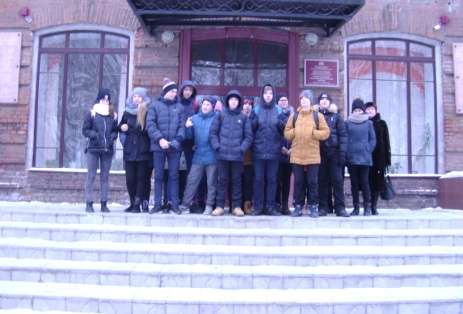 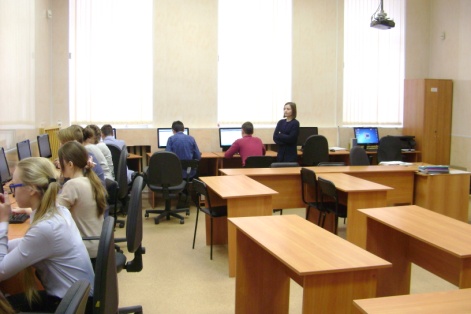 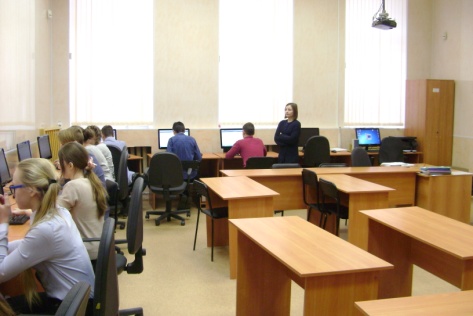 